CHRISTMAS PARTY MENU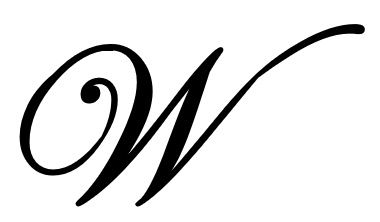 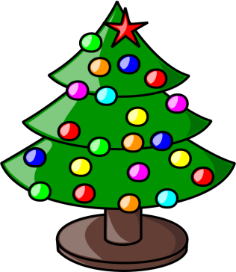 Christmas Party Menu 2016StartersHomemade French onion soupBattered king prawns served on bitter sweet onions with a sweet and sour dipFestive duck liver and cointreau pateWarm goats cheese salad with port infused raisins and walnutsCreamy garlic mushrooms served in a crusty ciabattaMain CoursesRoast turkey with all the trimmingsOven roasted hake served with mussels and a mariniere sauceCamembert posh pot- leeks, cherry tomato, mushrooms, green beans and cabbage and baked camembertChicken wrapped in parma ham served with mushroom, cream and caper sauceChar-grilled sirloin steak with a pepper sauce (£5 surcharge)PuddingsChristmas pudding with rum sauceLemon roulade with lemon curd ice cream3 way brulee – rum and raisin, coffee and Tia Maria, and baileysChocolate delice with salted caramel and ice creamFollowed by coffee and mince pies2 courses – £21.45, 3 courses – £25.95